 Year 10 Examination Timetable 15 April – 26 April 2024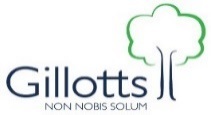 Monday15 April(A Week)Tuesday16 AprilWed17 AprilThurs18 AprilFriday19 AprilMonday22 April(B Week)Tuesday23 AprilWednesday  24 AprilThursday25 AprilFriday 26 April8.45StartBiology (Triple & Combined Science) 1hr 45minReligious Studies(Religions Christianity & Islam)1hr 45minEnglish Language Paper 1(Explorations in Creative Reading and Writing)1hr 45minMaths Paper 1(Non -Calculator Exam)1hr Chemistry(Triple & Combined Science)1hr 45minEnglish LiteraturePaper 1(A Christmas Carol /An Inspector Calls)1hr 45minHistory(USA: Conflict home and abroad)1 hr 20minMaths Paper 2(Calculator Exam)1 hr 30minGerman (Reading & Listening)Exams in A Block2 hours Physics (Triple & Combined Science)1hr 45minLUNCHLUNCHLUNCHLUNCHLUNCHLUNCHLUNCHLUNCHLUNCHLUNCH1.30StartGeography(Human & Physical))1 hr 30minSociology (Key Concepts, Families & Education)1 hr 30 minFrench(Reading & Listening)Exam in A Block2 hours Spanish(Reading & Listening)Exam in A Block2 hoursGeography (GeographicalApplications)Please arrive in exam locations by 1:1550 minFood Prep & Nutrition1hour Design Technology1 hourComputing1 hourBusiness Studies(Investigating Small Business)1hr 30minFrench, German & Spanish Writing Exam1hr/1 hr 15min  Physical Education (Physical factors affecting performance)1 hourMusic (Appraising)Exam in room A4, please arrive by 1 pm1hr 15min